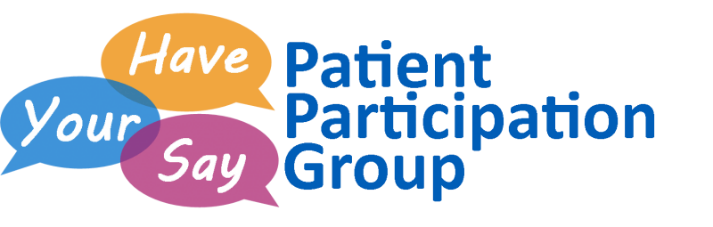 To get involved and have your say… Join us!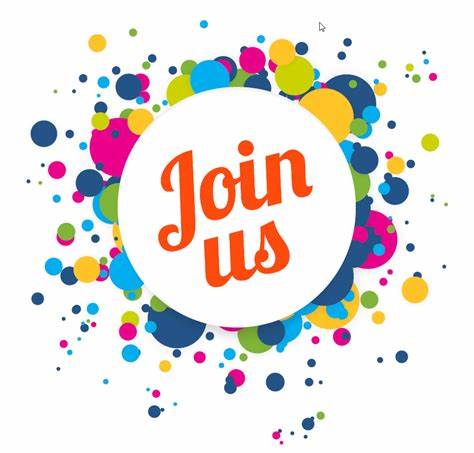 Meetings are held onWednesdays at 4.30pmNext Meetings:28th February 202424th April 202426th June 202428th August 202430th October 202418th December 2024FeedbackForms and the post box are in reception.If you are interested to join Stonefield Patients Group and have your say, please ask for June Ghilene at the Surgery or emailJune.ghilene@nhs.net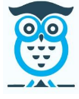 StonefieldPatients GroupStonefield Patients Group…Welcome!The group was formed by patients in 2012 and is your patient participation group (PPG) representing your ‘voice’ at Stonefield Surgery and offers the opportunity for you to be involved with the provision of services at the surgery. The aim of the group is to:improve communication ensure all patient/carer perspectives are heard work with the surgery to improve standards These groups have been described as ‘critical friends’. We are one of many across the borough and the country. The group meets quarterly on a Wednesday and is also attended by the Practice Manager or a representative from the surgery, who gives updates on the services and any issues affecting the practice. Where it is felt necessary, the group occasionally invites members of the medical and nursing staff to discuss specific matters. Minutes of the meetings are available on the noticeboard in the surgery and on the website.There are five key areas in which the group works with the surgery to enhance patient care and ensure that services are ‘patient -centred’. FeedbackThis system aims to improve communication with the surgery and provides an important opportunity for patients/ carers to share their concerns or experiences, good or bad, in a constructive way.  This is a highly valued part of quality improvement at the surgery. Forms are available in the surgery next to the feedback post box situated at the reception desk. Topic of the MonthThis is chosen by the group in collaboration with the surgery and promoted through our noticeboard and website.Health and Well-Being AwarenessThis involves providing information which helps patients/carers to help themselves to manage their own health, their own illness and develop increased awareness of how to stay well. Information can be found in the surgery on our noticeboard, the carers board and on our website. The Expert Patient Programme is an approach designed to help patients understand their illness and how best to manage it. Ask at the surgery for details or go to our website.Healthcare Service  AwarenessUnderstanding how local and national health services operate and the changes that affect healthcare provision ensures we have an effective voice. This is important in helping patients/carers stay safe when accessing services and managing their own health. Patient Group RecruitmentPatients/carers of all ages over 16 years are encouraged to get involved and join our quarterly meetings at the surgery. You can be as involved as much or as little as you wish. We always seek new ideas to help to keep our patients/carers informed and stay well. Refreshments are provided. Details are on the reverse of this leaflet.The procurement system of service provision now in practice means that the clear identification of service providers has become more complex and patients/carers are advised to enquire who provides health services in the community and hospitals.Organisations you may have heard about:CCG (Clinical Commissioning Group)NHS England CQC (Care Quality Commission)     Patient groups:NAPP (National Association Of patient Participation)PALS (Patient Advice and Liaison Service)Healthwatch